Probability - Dependent EventsSolutions for the assessment Probability - Dependent EventsName :Class :Date :Mark :/8%1) The tree diagram below shows the outcomes of choosing two marbles out of a jar that contains 3 purple marbles and 7 green marbles.
Find the probability of that both marbles are purple.      




     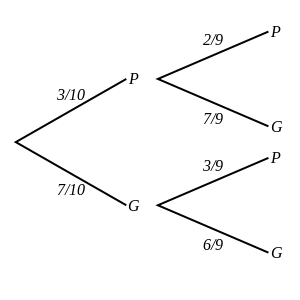 [1]  2) The tree diagram below shows the outcomes of choosing and eating two chocolates from a box containing 7 dark chocolates, 3 white chocolates and 4 milk chocolates.
Find the probability of eating one white and one milk chocolate.      




     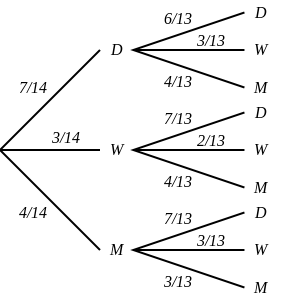 [1]  3) The tree diagram below shows the outcomes of selecting three counters from a jar containing 4 green counters and 3 pink counters.
Note that a counter is not replaced before the next is selected.
Find the probability of picking three green counters.      




     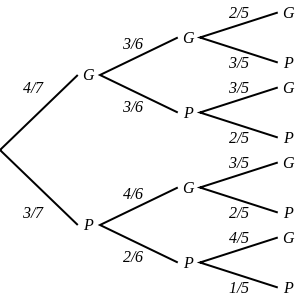 [1]  4) The tree diagram below shows the outcomes of choosing and eating three chocolates from a box containing 4 dark chocolates and 3 milk chocolates.
Find the probability of eating at least one dark chocolate.      




     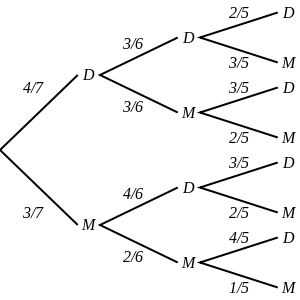 [1]  5) A jar contains 5 purple marbles and 3 red marbles. James randomly selects 2 marbles at the same time.

Draw a tree diagram and use it to calculate the probability that both marbles are purple.





     [1]  6) A box contains 7 milk chocolates, 4 nut chocolates and 6 raisin chocolates.

Draw a tree diagram and use it to calculate the probability of eating one nut and one raisin chocolate.





     [1]  7) Joseph selected three counters from a box containing 6 white counters and 4 yellow counters. He did not replaced any of the balls before the next was selected.

Calculate the probability that he picked at least one white counter.



     [1]  8) The outcomes of selecting three chocolates from a box containing 6 mint chocolates and 4 raisin chocolates without replacement.

Draw a tree diagram and use it to calculate the probability of picking three raisin chocolates.





     [1]  1) P(both marbles are purple) = 1/152) P(one white and one milk chocolate) = 12/913) P(3G) = 4/354) P(at least one D) = 34/355) P(both marbles are purple) = 5/14
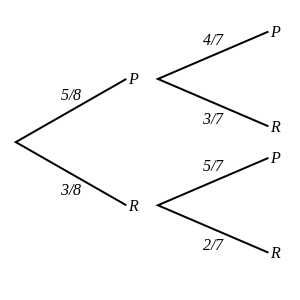 5) P(both marbles are purple) = 5/14
6) P(one nut and one raisin chocolate) = 3/17
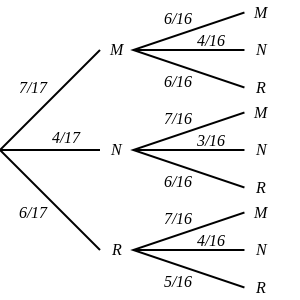 6) P(one nut and one raisin chocolate) = 3/17
7) P(at least one W) = 29/30
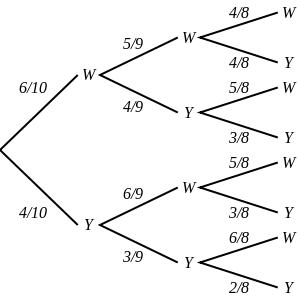 7) P(at least one W) = 29/30
8) P(3R) = 1/30
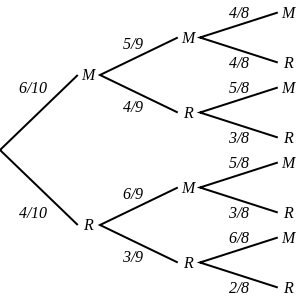 8) P(3R) = 1/30
